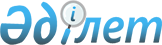 Об утверждении Плана мероприятий по формированию туристского имиджа Казахстана на 2000-2003 годыПостановление Правительства Республики Казахстан от 26 октября 2000 года N 1604

      В целях стимулирования дальнейшего развития международного туризма в Республике Казахстан, усиления работы по презентации туристского потенциала государства на мировом туристском рынке и выполнения Плана мероприятий по реализации Программы действий Правительства Республики Казахстан на 2000-2002 годы Правительство Республики Казахстан постановляет: 

      1. Утвердить прилагаемый План мероприятий по формированию туристского имиджа Казахстана на 2000-2003 годы (далее - План). 

      2. Агентству Республики Казахстан по туризму и спорту и другим ответственным исполнителям Плана обеспечить его реализацию в пределах средств, предусмотренных администраторам республиканских бюджетных программ на соответствующий год. 

      3. Рекомендовать акимам областей, городов Астаны и Алматы предусмотреть в расходах местных бюджетов финансирование мероприятий по формированию туристского имиджа Казахстана. 

      4.Настоящее постановление вступает в силу со дня подписания. 

 

     Премьер-Министр     Республики Казахстан

                                                 Утвержден                                           постановлением Правительства                                           Республики Казахстан                                           от 26 октября 2000 года N 1604 



 

           План мероприятий по формированию туристского имиджа                     Казахстана на 2000-2003 годы--------------------------------------------------------------------------  N |          Мероприятие        |   Форма     | Ответственные |   Срокп/п|                             | завершения  |за исполнение  |исполнения--------------------------------------------------------------------------  1                 2                   3               4            5 --------------------------------------------------------------------------1    Создать при Агентстве        Постановление   АТурС           февраль      Республики Казахстан по      Правительства                   2001 год     туризму и спорту Информа-    Республики      ционный учебно-методичес-    Казахстан     кий туристский центр2    Создать туристские информа-  Решения        Акимы областей,  2001 год      ционные центры в областных   акимов         городов Астаны     центрах, городах Астана и                   и Алматы     Алматы3    Провести международный       Постановление  АТурС, МИД,      октябрь     фестиваль "Шелковый путь -   Правительства  МВД, МТК, акимы  2001 год,     Казахстан" в городе Алматы   Республики     города Алматы и  2003 год                                  Казахстан      Алматинской                                                  области4    Провести семинар на тему:    Информация     АТурС, МОН, МИД  декабрь      "Международные стандарты     Правительству                   2001 год     туристского обучения" под    Республики      эгидой Всемирной туристской  Казахстан     организации (ВТО)5    Организовать участие         Отчет          АТурС, МИД       апрель     Казахстана на Международной  Правительству                   2001-     туристской бирже ITB в       Республики                      2003 годы     городе Берлине (Федератив-   Казахстан     ная Республика Германия)6    Организовать участие         Отчет          АТурС, МИД       апрель     Казахстана на Московской     Правительству                   2001-     международной выставке       Республики                      2003 годы     "Путешествия и туризм" в     Казахстан     городе Москве (Российская      Федерация)7    Организовать участие         Отчет          АТурС, МИД       ноябрь     Казахстана на Ташкентской    Правительству                   2001-     международной туристской     Республики                      2003 годы     ярмарке (Республика          Казахстан     Узбекистан)8    Организовать участие         Отчет          АТурС, МИД       декабрь     Казахстана на Всемирной      Правительству                   2001-     туристской бирже в городе    Республики                      2003 годы     Лондоне (Великобритания)     Казахстан9    Организовать участие         Постановление  АТурС, МИД       ежегодно     Казахстана на очередных      Правительства     заседаниях комиссии ВТО      Республики     для Европы                   Казахстан10   Обеспечить участие           Постановление  АТурС, МИД       2001 год     Казахстана на XIV сессии     Правительства     Генеральной Ассамблеи ВТО    Республики                                  Казахстан11   Обеспечить участие           Постановление  АТурС, МИД       январь     Казахстана на Всемирной      Правительства                   2001 год     конференции по спорту и      Республики     туризму в городе Барселоне   Казахстан       (Испания)12   Обеспечить участие           Постановление  АТурС, МИД       2003 год     Казахстана на XV сессии      Правительства     Генеральной Ассамблеи ВТО    Республики                                  Казахстан13   Создать видеоролики о        Информация     АТурС, МТК,      декабрь      природе, культуре и          Правительству  акимы областей,  2001 год     традициях Казахстана         Республики     городов Астаны                                  Казахстан      и Алматы 14   Подготовить базовый          Отчет          АТурС, МТК       май      пакет информационно-         Правительству  акимы областей,  2003 год     рекламных материалов о       Республики     городов Астаны     возможностях туристского     Казахстан      и Алматы     рынка Казахстана14.1 Создать рекламные            Информация     АТурС, МТК,      июль      буклеты по видам туризма     Правительству  акимы областей   2001-                                  Республики     городов Астаны   2003                                  Казахстан      и Алматы         годы14.2 Создать брошюры              Информация     АТурС, МТК       июль      "Туристские возможности      Правительству  акимы областей,  2001 год      Казахстана"                  Республики     городов Астаны                                   Казахстан      и Алматы14.3 Создать рекламно-            Информация     АТурС, МТК,      июль     информационный материал      Правительству  акимы областей,  2002 год     на цифровых носителях        Республики     городов Астаны     "Казахстан - новый           Казахстан      и Алматы     уникальный туристский     объект"14.4 Создать фотоальбомы и        Информация     МПРОС, акимы     декабрь     буклеты о национальных       Правительству  областей,        2002 год     парках, заповедниках,        Республики     городов Астаны     памятниках природы и         Казахстан      и Алматы     других объектах природно-     заповедного фонда      Казахстана14.5 Создать рекламно-            Информация     ОАО              октябрь     информационный пакет         Правительству  "Национальная    2001 год      "Великий Шелковый путь-      Республики     компания      Казахстан"                   Казахстан      "Шелковый путь-                                                 Казахстан",                                                 МКИОС, МПРОС,                                                 МТК, акимы                                                 областей,                                                 городов Астаны                                                  и Алматы 15   Создать и распространять     Отчет          АТурС, МИД,      ноябрь     через заграничные            Правительству  МТК              2001-     учреждения Министерства      Республики                      2003      иностранных дел              Казахстан                       годы     Республики Казахстан и      национальных перевозчиков      рекламно-информационные      материалы о туристских      объектах республики и     памятки для въезжающих в      Казахстан иностранных      граждан16   Провести туристские          Информация     АТурС, МИД       сентябрь      брифинги, пресс-             Правительству                   ежегодно      конференции в                Республики     загранучреждениях            Казахстан     Министерства      иностранных дел                     Республики Казахстан17   Организовать в               Информация     АТурС,           декабрь       казахстанских печатных       Правительству  МКИОС            ежегодно     и электронных средствах      Республики      массовой информации          Казахстан     выступления о      возможностях туристской     отрасли в Казахстане18   Создать и поддерживать в     Отчет          АТурС, МТК       сентябрь     рамках глобальной мировой    Правительству                   2003 год      информационной сети WEB-     Республики       сайт  с постоянно            Казахстан      обновляющейся информацией     о туризме в Республике      Казахстан19   Издать бюллетень туристской  Информация     АТурС,           декабрь       информации, каталоги         Правительству  МКИОС,           2001 год     туристских фирм и маршрутов, Республики     МПРОС     объектов гостиничного        Казахстан     хозяйства20   Создать карты по             Информация     АТурС,           сентябрь      туристским маршрутам         Правительству  МПРОС            2001 год     Казахстана                   Республики                                   Казахстан21   Издавать ежегодный           Информация     МКИОС,           август       дайджест на русском и        Правительству  АТурС, акимы     2001 год      английском языках,           Республики     областей,     включающий информацию о      Казахстан      городов Астаны      международных культурных,                   и Алматы,      спортивных мероприятиях,                    заинтересованные     бизнес-форумах,                             ведомства       конференциях, саммитах,                     Республики      выставках, проводимых в                     Казахстан     Республике Казахстан22   Разработать и реализовать    Информация     АТурС, аким      октябрь       проект международного        Правительству  Мангыстауской    2002 год     туристского маршрута по      Республики     области, МТК,     Каспийскому морю             Казахстан      МИД23   Реализовать меры по          Отчет          МИД, МВД         октябрь       упрощению визовых процедур   Правительству                   2000-     для иностранных граждан      Республики                      2001                                  Казахстан                       годы24   Создать благоприятные        Отчет          МГД, КНБ         ноябрь     условия для иностранных      Правительству  (по согласова-   2000 год,     туристов при прохождении     Республики     нию), МВД,       2002 год     пограничного и таможенного   Казахстан      МТК     досмотра и регистрации25   Организовать телефонную      Отчет          МТК, АТурС,      сентябрь      информационно-справочную     Правительству  акимы областей,  2002 год     службу "Горячая линия"       Республики     городов Астаны     для иностранных туристов     Казахстан      и Алматы26   Организовать международный   Информация     РГП "Казакстан   август     туристский поезд по маршруту Правительству  темiр жолы"      2003 год     Шелкового пути               Республики     (по согласова-                                   Казахстан      нию), МТК,                                                 АТурС  27   Приобрести оборудование,     Отчет          АТурС            июнь          необходимое для проведения   Правительству                   2001 год      презентаций туристской       Республики      отрасли Казахстана на        Казахстан     туристских выставках,     ярмарках, конференциях и     т.д.28   Создать условия для          Отчет          АТурС, акимы     май     организации предприятий      Правительству  областей,        ежегодно     народных ремесел,            Республики     городов Астаны     прикладного искусства,       Казахстан      и Алматы,     национальной кухни и                        МКИОС      оказание им информационной     и методической помощи---------------------------------------------------------------------------     (Специалисты: Мартина Н.А.,                   Петрова Г.В.)     
					© 2012. РГП на ПХВ «Институт законодательства и правовой информации Республики Казахстан» Министерства юстиции Республики Казахстан
				